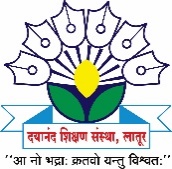 Dayanand Science CollegeINTERNAL COMPLAINTS COMMITTEE 2015- 16 Activity Report The following events were organized by the Internal Complaints Committee of Dayanand Science College, Latur during 2015-16.  Prof. Mrs. Megha M. Pandit PresidentInternal Complaints Committee Sr. No Activity Date Beneficiary Remark 1 Guidelines on ICC and work of ICC Committee 14 August 2015Girls Students and faculty members Training programs have been proposed by Maharashtra state commission for women and students of all gender, to create awareness in all colleges in Maharashtra. The main objective of this workshop was to create Awareness regarding safe and healthy environment for each individual i.e.; woman and student at workplace. The chief guest of Honor was Mrs. Shobha Parshetty, NGO, who is an eminent Social worker, working for the cause of Woman safety, Sexual harassment issues and Rehabilitation of women.